Motivational Poem exampleLet No One Steal Your DreamsLet no one steal your dreamLet no one tear apartThe burning of ambitionThat fires the drive inside your heartLet no one steal your dreamsLet no one tell you that you can’t Let no one hold you back As I believe you are starLet no one steal your dreamsFollow your heartFollow your goalYou are special When you follow your dreamsYou will feel truly wholeSet your sights and keep them fixedSet your sights on highLet no one steal your dreamsYour only limit is the sky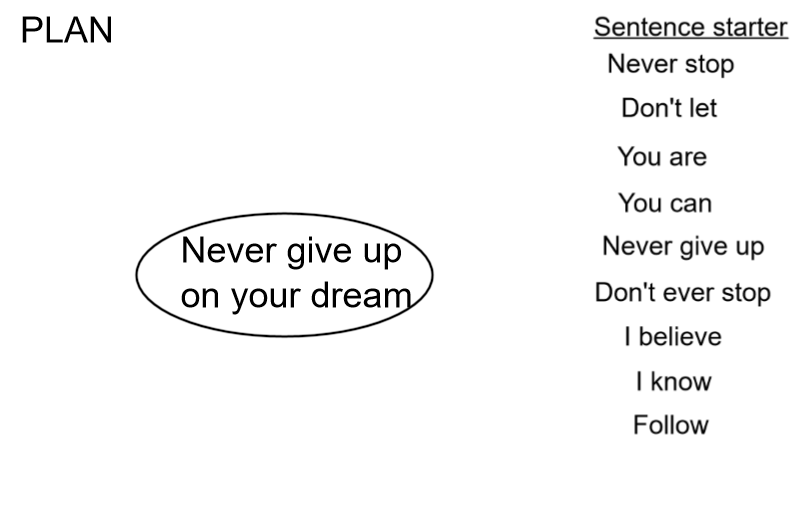 Success Criteria The structureTick if completeStanza 1Stanza 2Stanza 3Stanza 4Genre Features and effective techniquesExampleRepetition to make it memorable Rhyming couplets to help the poem flowAdjectives to make the reader feel goodFigurative language (metaphor and similes) to help create a picture in the reader’s head